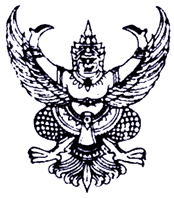 ประกาศองค์การบริหารส่วนตำบลวังดาลเรื่อง  นโยบายการบริหารทรัพยากรบุคคล............................................................		ด้วยองค์การบริหารส่วนตำบลวังดาล ได้ตระหนักถึงการพัฒนาทรัพยากรบุคคล ซึ่งเป็นปัจจัยสำคัญในการนำองค์กรไปสู่ความสำเร็จ และมีคุณค่ายิ่งในการขับเคลื่อนการดำเนินให้เป็นไปตามวัตถุประสงค์สอดคล้องเจตนารมณ์การบริหารกิจการบ้านเมืองที่ดี จึงได้กำหนดนโยบายการบริหารทรัพยากรบุคคลขึ้น สำหรับใช้เป็นกรอบและแนวทางในการจัดทำแผนการบริหารทรัพยากรบุคคล เพื่อเพิ่มความคุ้มค่าของการใช้ทรัพยากรบุคคล ให้การบริหารทรัพยากรบุคคลเกิดความเป็นธรรม โปร่งใส ตรวจสอบได้ และให้ผู้ปฏิบัติงานมีความสุข ขวัญกำลังใจดี พึงพอใจในการปฏิบัติงาน และมีศักยภาพเพิ่มขึ้น จึงมีนโยบายด้านต่าง ๆ ดังนี้		1. ด้านการปรับปรุงโครงสร้างระบบงานและอัตรากำลัง		    เป้าประสงค์ วางแผน สนับสนุนและส่งเสริมให้มีโครงสร้าง ระบบงาน การจัดกรอบอัตรากำลัง และการบริหารอัตรากำลังให้เหมาะสมกับภารกิจขององค์กรและเพียงพอ มีความคล่องตัวต่อการขับเคลื่อนการดำเนินงานของทุกหน่วยงานในองค์กร รวมทั้งมีระบบการประเมินผลที่มีประสิทธิผล เชื่อมโยงกับผลตอบแทนและการกำหนดสมรรถนะและลักษณะที่พึงประสงค์ของพนักงานที่องค์กรคาดหวัง		    กลยุทธ์ 		    1. ทบทวนและปรับปรุงโครงสร้างองค์กร ระบบงาน และกรอบอัตรากำลัง ให้สอดคล้องกับวิสัยทัศน์ พันธกิจ และแผนการปรับบทบาทและภารกิจของ องค์การบริหารส่วนตำบลวังดาล		    2. จัดทำสมรรถนะ และนำสมรรถนะมาใช้เป็นเครื่องมือในการบริหารทรัพยากรบุคคล ทั้งด้านการสรรหา การเลื่อนขั้นและปรับตำแหน่ง การประเมินผลการปฏิบัติงาน การวางแผนการพัฒนาบุคลากร และการบริหารผลตอบแทน		    3. จัดทำสายอาชีพและเส้นทางความก้าวหน้าของสายอาชีพ		    4. จัดทำระบบประเมินผลการปฏิบัติงานตามผลสัมฤทธิ์ของงานและสมรรถนะหลัก		    5. จัดทำแผนการสืบทอดตำแหน่งงาน และการบริหารจัดการคนดีและคนเก่งขององค์กร		2. ด้านการพัฒนาบุคลากร		    เป้าประสงค์ ส่งเสริมให้มีการพัฒนาอย่างเป็นระบบทั่วถึง และต่อเนื่องโดยการเพิ่มพูนความรู้ ความสามารถ ศักยภาพ และทักษะการทำงานที่เหมาะสม สอดคล้องกับสถานการณ์ วิสัยทัศน์ และยุทธศาสตร์ขององค์กร เพื่อให้การขับเคลื่อนการดำเนินงานตามพันธกิจขององค์กร เป็นไปอย่างมีประสิทธิภาพ และประสบผลสำเร็จตามเป้าหมาย รวมทั้งส่งเสริมคุณธรรมและจริยธรรมให้กับบุคลากรในองค์กร		    กลยุทธ์		    1. จัดทำแผนพัฒนาบุคลากรให้สอดคล้องกับแผนปฏิบัติการภายใต้แผนปรับบทบาทและภารกิจ องค์การบริหารส่วนตำบลวังดาล		    2. จัดทำแผนพัฒนาบุคลากรตามตำแหน่งงาน และสายอาชีพตามสมรรถนะ แผนการสืบทอดตำแหน่งและการบริหารจัดการคนดีและคนเก่งขององค์กร		    3. พัฒนาศักยภาพผู้บริหาร และเพิ่มขีดความสามารถในการปฏิบัติงานให้กับผู้ปฏิบัติงานทุกระดับ ตามสายอาชีพและตำแหน่งงานอย่างต่อเนื่อง    4. จัดทำระบบประเมินผลการปฏิบัติหลังเข้ารับการฝึกอบรม    5. ส่งเสริมให้บุคลากรยึดมั่นในวัฒนธรรมองค์กร ปฏิบัติตามจรรยาบรรณขององค์การบริหารส่วนตำบลวังดาล มีคุณธรรม จริยธรรม เสียสละ อุทิศตนเพื่อองค์กร    6. พัฒนางานด้านการจัดการความรู้ เพื่อสร้างวัฒนธรรมการเรียนรู้ การถ่ายทอดความรู้การแลกเปลี่ยนความรู้และประสบการณ์ในการทำงานอย่างต่อเนื่อง3. ด้านการพัฒนาระบบสารสนเทศ    เป้าประสงค์ ส่งเสริมและสนับสนุนให้มีการนำระบบเทคโนโลยีสารสนเทศมาใช้ในการบริหารจัดการทรัพยากรบุคคล เพื่อให้ได้ข้อมูลที่ถูกต้อง ครบถ้วน รวดเร็ว ทันสมัยและเป็นปัจจุบัน ช่วยลดขั้นตอนของงาน ปริมาณเอกสาร สามารถนำไปวิเคราะห์เพื่อการวางแผนตัดสินใจในการปฏิบัติงาน และใช้บริหารงานด้านบุคลากรได้อย่างมีประสิทธิภาพ และเป็นองค์การแห่งการเรียนรู้ (Learning Organization)    กลยุทธ์    1. พัฒนาระบบฐานข้อมูลบุคลกร    2. ปรับปรุงและพัฒนาระบบสารสนเทศด้านการบริหารจัดการบุคลากร    3. เสริมสร้างความรู้เกี่ยวกับระบบสารสนเทศด้านการบริหารจัดการบุคลากรให้ผู้ปฏิบัติงานเพื่อ รองรับการใช้งานระบบ และเพิ่มขีดความสามารถของบุคลากรเพื่อรองรับการพัฒนาระบบในอนาคต    4. จัดให้มีการเรียนรู้อย่างต่อเนื่องในทุกระดับภายในองค์กร บุคลากรร่วมกันเรียนรู้และถ่ายโอนการเรียนรู้แก่กัน มีการแบ่งปันความรู้ ร่วมกันผลักดันให้เกิดมรรคผลในทางปฏิบัติ    5. จัดทำระบบประเมินผลการปฏิบัติงาน4. ด้านสวัสดิการ    เป้าประสงค์ เสริมสร้างความมั่นคง ขวัญกำลังใจ คุณภาพชีวิตที่ดี และพึงพอใจให้ผู้ปฏิบัติงาน เพื่อรักษาคนดี คนเก่งไว้กับองค์กร โดยการส่งเสริมความก้าวหน้าของผู้ปฏิบัติงานที่มีผลงานและสมรรถนะในทุกโอกาส สร้างช่องทางการสื่อสาร ให้สิ่งจูงใจ ผลประโยชน์ตอบแทนพิเศษ จัดสวัสดิการความปลอดภัย อาชีวอนามัย และสิ่งแวดล้อมในการทำงาน ตามความจำเป็นและเหมาะสมเป็นไปตามที่กฎหมายกำหนด และสนับสนุนการดำเนินกิจกรรมเพื่อสร้างความสัมพันธ์อันดีระหว่างผู้บริหารและพนักงานทุกระดับ    กลยุทธ์    1. ปรับปรุงระบบแรงจูงใจในการปฏิบัติงาน    2. ปรับปรุงสภาพความปลอดภัย อาชีวอนามัย และสภาพแวดล้อมในการทำงาน    3. ยกย่อพนักงานที่เป็นคนเก่ง คนดี และทำคุณประโยชน์ในองค์กร    4. ปรับปรุงระบบสวัสดิการ ผลตอบแทนพิเศษ    5. ปรับปรุงช่องทางการสื่อสารด้านการบริหารทรัพยากรมนุษย์		 จึงประกาศมาเพื่อทราบโดยทั่วกัน                              ประกาศ  ณ  วันที่   16  เดือน กันยายน พ.ศ. 2561                                                                 ไพบูลย์  ช่างฉาย(นายไพบูลย์  ช่างฉาย)นายกองค์การบริหารส่วนตำบลวังดาล